Temperature cycling series-------------------------------------------------- ----------------- 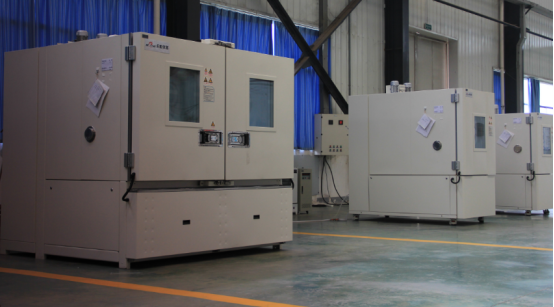 Temperature cycling series equipments are used in Screening tests and failure mode assessment of optoelectronic devices, interconnect circuits, components and electronic equipment. It is an effective method to found product design defects and process problems .Temperature change rate is generally less than 20 ℃ / min, the product can be used to investigate product failures caused by thermo-mechanical properties to truly reproduce the application environments of the measured sample.When large parts of the material constituting the product of each thermal matching is poor, or internal component stress, the temperature cycle test can cause product failure resulting from mechanical deterioration of structural defects. The following are subdirectories for this series of products:-------------------------------------------------- -------------------------------------------------- ------------------ Programmable temperature test chamber (WGD series)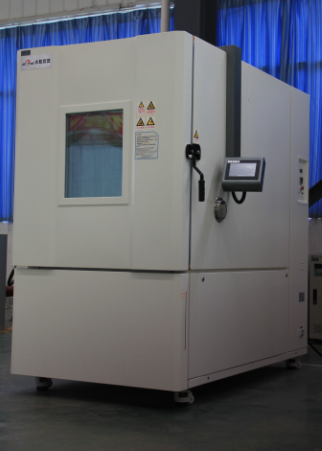 Execution and meet the standard: Uses: Widely used in cold test and cryogenic storage of electrical products, materials, components and equipment in aerospace, aviation, information, electronics, instrumentation and other industries.Features: · Dual-stage compressor, super-cooling capacityHighest temperature change ability like surface temperature change rate 20 ℃ / min, up to a predetermined maximum rate of temperature change test capability. · Temperature  evenly distributed, perfectly linear controlThe use of air volume & wind speed automatic adjustment, high-speed processing temperature controllers and electronic expansion valves and other advanced technologies, curb the temperature difference of the sample, to achieve a linear control accuracy.· Sample surface temperature and air temperature modes Use the sample surface temperature sensor enables temperature control sample test conditions to meet the test requirements JESD-A104-D-like surface temperature change rate of 15 ℃ / min. Effective internal volume 200ℓ, covers an area of only 2 ㎡.Technical parameters: Model Temperature RangeInternal volumeInternal dimensions (W × H × Dmm) WGD702 -70 ~ + 180 ℃ 200L 800 × 500 × 500 Rapid temperature change test chamber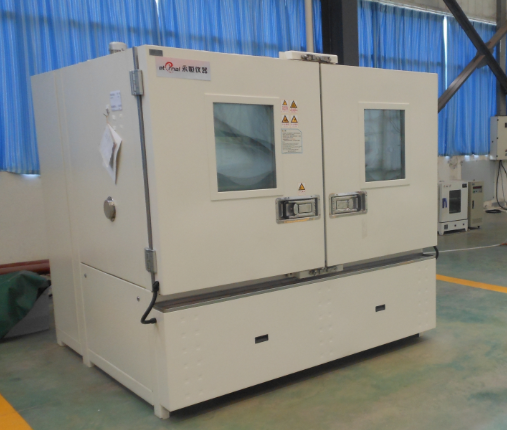 Execution and meet the standards: IEC60068-3-5, IEC60068-3-6 Purpose: To achieve rapid temperature change, find product design defects and process issues Features: · Complete, rich product lineThere are 580L and 800L, two product ranges to choose from.Rapid temperature range 5 ℃ / min, 10 ℃ / min, 15 ℃ / min and 20 ℃ / grading available for selection.Deliver same performance in the smallest footprint of similar models.Meet the internationally accepted test standards.· Nice appearance, refined smart controller Stainless steel liner and outside bile, easy maintenance and long life.Zhuo Xi originally developed controller, easy to use, easy to disassemble and easy to transport.Rich and practical accessories and optional partsAluminium condensate switch, scroll compressor, solid state electrostatic sensor, low humidity range ensures reliability features like low noise and others.Technical parameters: Model Temperature RangeHumidity range Internal volumeTemperature change rate Other parameters ZXDK1058AL-40 ~ + 180 ℃　　　10 ~ 95% RH580LType 310 ℃ / minZXDK1558AL -40 ~ + 180 ℃　　　10 ~ 95% RH580LType 315 ℃ / minZXDK0580AL -40 ~ + 180 ℃　　　10 ~ 95% RH800LType 45 ℃ / min ZXDK1080AL -40 ~ + 180 ℃　　　10 ~ 95% RH800LType 410 ℃ / minZZXDK1080AL -40 ~ + 180 ℃　　　10 ~ 95% RH800LType 415 ℃ / minZXDK2080AL -40 ~ + 180 ℃　　　10 ~ 95% RH800LType 420 ℃ / min HIDDEN TEXTThis section contains tooltips, titles and other text that are usually hidden in the body of the HTML page. This text should be translated to bring the entire page into your language.HTML ELEMENTSTemperature cycling series